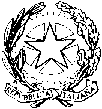 TRIBUNALE DI REGGIO EMILIASecondo le indicazioni delle linee guida di questo Tribunale da rispettare per affrontare l’emergenza sanitaria da Covid-19,si segnalano, come aggiornamento per il mese di Maggio 2020, le seguenti trattazioni riferite al ruolo sotto indicatoRUOLO MONOCRATICO dott.ssa GUARESCHIUDIENZA 28/05/2020ore 09:00 RINVII processi che non verranno trattati secondo le linee guidaore 09:30 D’AIELLO MASSIMILIANO (n. 3310/2018 RGNR) apertura *ore 09:45 LAARAJ YOUNESS (n. 1686/2017 RGNR) apertura *ore 10:00 TAYAA HAITHEM (n. 2746/2017 RGNR) apertura *ore 10:15 NESCA LUCIO (n. 896/2017 RGNR) apertura *ore 10:30 SPAGGIARI SIMONA (n. 3459/2014) apertura *ore 10:45 ABBAGNALE DOMENICO (n. 3553/2013) apertura *ore 10:50 ANIBA ABDELMOUNIM (n. 2986/2017 RGNR) apertura *ore 11:00 CUSANO CIRO + CALCAGNO ANTONIO (499/2015 RGNR) discussioneore 12:30 NDIAYE MAMADOU (n. 1059/2018 RGNR) discussioneore 14:00 HAQABI YOUSSEF (n. 3719/2015 RGNR) istruttoria: 1 teste PMore 15:00 HUSSAIN TALIB (N. 4505/2017 RGNR) istruttoria 1 TESTE difesa* Il presente processo sarà celebrato da remoto mediante programma Microsoft Teams.A tal fine si chiede cortesemente a tutte le Parti di inviare in anticipo all’indirizzo silvia.guareschi@giustizia.it, anche per eventuali prove di connessione, gli indirizzi mail da utilizzare per la connessione (per i difensori: gli indirizzi devono essere @gmail, @libero, @alice, @yahoo, ecc.. in quanto il dominio di posta elettronica dell’ordine degli avvocati al momento dà problemi; è inoltre utile comunicare contestualmente i dati del procedimento. Anche il PM/VPO è tenuto cortesemente ad inviare nelle stesse forme l’indirizzo mail, qualora fosse diverso da quello giustiza.it).Se il tentativo di celebrazione da remoto si dimostrasse – per accertati motivi tecnici - infruttuoso, il difensore delegato a raccogliere i rinvii dei processi esclusi dalla trattazione raccoglierà anche quello relativo al processo per il quale la celebrazione non fosse riuscita da remoto. Nel caso in cui pervenisse tempestiva richiesta/adesione da parte di tutti gli interessati, potranno celebrarsi da remoto anche tutte le altre udienze non fissate per escussione testi. Richieste.Oltre a quelli sopra indicati, saranno celebrati i processi di queste date per i quali, nei termini stabiliti, saranno avanzate richieste di trattazione previste dalle linee guida, indirizzate sempre alla mail sopra indicata.Grazie per la collaborazione.Il GiudiceSilvia Guareschi